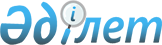 Қазақстан Республикасының еркек жынысты азаматтарын 2009 жылдың сәуір-маусым және қазан-желтоқсан айларында кезекті мерзімді әскери қызметке шақыруды ұйымдастыру туралы
					
			Күшін жойған
			
			
		
					Солтүстік Қазақстан облысы Есіл аудандық әкімдігінің 2009 жылғы 6 мамырдағы N 118 қаулысы. Солтүстік Қазақстан облысының Есіл ауданының Әділет басқармасында 2009 жылғы 14 мамырда N 13-6-115 тіркелді. Күші жойылды - Солтүстік Қазақстан облысы Есіл аудандық әкімдігінің 2010 жылғы 21 сәуірдегі N 192 Қаулысымен

      Ескерту. Күші жойылды - Солтүстік Қазақстан облысы Есіл аудандық әкімдігінің 2010.04.21 N 192 Қаулысымен      "Қазақстан Республикасындағы жергілікті мемлекеттік басқару және өзін-өзі басқару туралы" Қазақстан Республикасы Заңының 31-бабы 1-тармағы 8) тармақшасына, «Әскери міндеттілік және әскери қызмет туралы» Қазақстан Республикасы Заңының 19, 20, 21, 23, 27, 28-баптарына, «Белгіленген әскери қызмет мерзімін өткерген мерзімді әскери қызметтегі әскери қызметшілерді запасқа шығару және Қазақстан Республикасының азаматтарын 2009 жылдың сәуір-маусым және қазан-желтоқсан айларында кезекті мерзімді әскери қызметке шақыру туралы» Қазақстан Республикасы Президентінің 2009 жылғы 1 сәуірдегі № 779 Жарлығына, Қазақстан Республикасының Үкіметінің 2009 жылғы 17 сәуірдегі № 543 «Белгіленген әскери қызмет мерзімін өткерген мерзімді әскери қызметтегі әскери қызметшілерді запасқа шығару және Қазақстан Республикасының азаматтарын 2009 жылдың сәуір-маусым және қазан-желтоқсан айларында кезекті мерзімді әскери қызметке шақыру туралы» Қазақстан Республикасы Президентінің 2009 жылғы 1 сәуірдегі № 779 Жарлығын жүзеге асыру туралы» қаулысына сәйкес аудан әкімдігі ҚАУЛЫ ЕТЕДІ:



      1. Он сегізден жиырма жеті жасқа дейінгі, шақыруды немесе шақырудан босатылуға құқығы жоқ, оқу орындарынан шығарылған жиырма жеті жасқа толмаған және әскерге шақыру бойынша әскери қызметтің белгіленген мерзімін өткермеген еркек жынысты азаматтарын Қазақстан Республикасы Қарулы Күштеріне, Қазақстан Республикасының ішкі істер Министрлігінің ішкі әскерлеріне, Қазақстан Республикасының ұлттық қауіпсіздік комитетіне, Қазақстан Республикасының Республикалық гвардиясына, Қазақстан Республикасының төтенше жағдайлар жөніндегі Министрлігіне 2009 жылдың сәуір-маусым және қазан-желтоқсан айларында кезекті мерзімді әскери қызметке шақыру ұйымдастырылсын.



      2. Қаржы бөлімінің бастығы Бакаева Әлия Еркінбекқызы 2009 жылға арналған аудан бюджетінде осы мақсаттарға көзделген соммаға сәйкес шақырылу участкесінің жұмыс істеуі бойынша шаралардың қаржыландыруын қамтамасыз етсін.



      3. Шақыру комиссиясының құрамы 1-қосымшаға сәйкес бекітілсін.



      4. Шақыру комиссиясынан өту кестесі 3, 4-қосымшаларға сәйкес бекітілсін.



      5. Орталық аудандық аурухананың бас дәрігері Қалиева Сәуле Сабыржанқызы (келісім боыйнша):

      тіркеуге жататын азаматтарды медициналық куәландыру үшін дәрігер мамандарды және орта медицина персоналын тағайындасын;

      шақыру комиссияның құрамында медициналық куәландыру өткізу үшін  2-қосымшаға сәйкес медициналық комиссия құрсын.



      6. Селолық округтер әкімдері әскерге шақырылатындарды жинау мен оларды шақыру учаскесіне жөнелтуді, жол бойы бақылап жүруді ұйымдастырып, шақыру комиссиясын өту кезінде және мерзімді әскери қызметке жөнелту кезінде тәртіп пен ұйымшылдықты қамтамасыз етсін.



      7. Осы қаулының орындалуын бақылау аудан әкімінің орынбасары Мукашев Мақсұт Төлегенұлына жүктелсін.



      8. Осы қаулы Қазақстан Республикасы әділет органдарында мемлекеттік тіркеуден өткен күннен бастап күшіне енеді және бұқаралық ақпарат құралдарында алғаш рет ресми жарияланған күннен бастап он күнтізбелік күн өткен соң қолданысқа енгізіледі.      Есіл ауданының әкімі                             В.Бубенко

1-қосымша

Есіл ауданы әкімдігінің

2009 жылғы 6 мамырдағы

№ 118 қаулысымен бекітілді      Ескерту. 1-қосымшаға өзгерту енгізілді - Солтүстік қазақстан облысы Есіл аудандық әкімдігінің 2009.08.04 N 184 Қаулысымен Аудандық шақыру комиссиясының құрамыСүлейменов                 Есіл ауданының қорғаныс істері жөніндегі

Сағындық Әбдрахманұлы      бөлімнің бастығы, шақыру комиссиясының

                           төрағасы (келісім бойынша)Мұженбаев                  Есіл ауданы әкімі аппаратының бас маманы,

Орал Заеденұлы             шақыру комиссиясы төрағасының орынбасарыКомиссия мүшелері:Жұмабаев                   аудандық ішкі істер бөлімі бастығының

Ерлан Думанұлы             орынбасары (келісім бойынша)Допира                  орталық аудандық аурухананың бас дәрігерінің Татьяна Юрьевна            алғашқы медициналық-санитарлық көмек

                           жөніндегі орынбасары, медициналық

                           комиссияның төрайымы (келісім бойынша)Цыганова                   медициналық бике, комиссия хатшысы

Ольга Николаевна           (келісім бойынша)

2-қосымша

Есіл ауданы әкімдігінің

2009 жылғы 6 мамырдағы

№ 118 қаулысымен бекітілді      Ескерту. 2-қосымшаға өзгерту енгізілді - Солтүстік қазақстан облысы Есіл аудандық әкімдігінің 2009.08.04 N 184; 2009.09.28 N 241 Қаулыларымен Медициналық комиссияның құрамыМедициналық комиссияның

басшы дәрігері-комиссия мүшесі        Допира Татьяна Юрьевна

                                      (келісім бойынша)

Медициналық комиссияның хатшысы       Цыганова Ольга Николаевна

                                      (келісім бойынша)

Дәрігер терапевт                      Береснева Екатерина Витальевна

                                      (келісім бойынша)

Функционалдық диагностикалау

дәрігері                              Барабаш Ольга Иосифовна

                                      (келісім бойынша)

                                      Незавитина Лидия Михайловна

                                      (келісім бойынша)

Көз дәрігері                          Мальсагова Лариса Викторовна

                                      (келісім бойынша)

Дәрігер-стоматолог                    Күдербеков Үмбет Ғалымұлы

                                      (келісім бойынша)

Дәрігер-хирург                        Есенов Берік Нағметуллаұлы

                                      (келісім бойынша)

Дәрігер-рентгенолог                   Допира Павел Владимирович

                                      (келісім бойынша)

Дәрігер-невропатолог                  Кучумова Роза Ескендірқызы

                                      (келісім бойынша)

Дәрігер-фтизиатр                      Қожанова Гүлнәр Қаратайқызы

                                      (келісім бойынша)

Дәрігер-ЛОР                           Шоқыбаева Ақмаржан Нышанқызы

                                      (келісім бойынша)

Дәрігер-психиатр                      Жук Павел Владмимрович

                                      (келісім бойынша)

Дәрігер- дерматовенеролог             Қалыбаева Айгүл Қаржаубайқызы

                                      (келісім бойынша)

Терапевтке медбике                    Барьямова Куаныш Бекболатқызы

                                      (келісім бойынша)

Көз дәрігеріне медбике                Қасейінова Рүзия Қадуқызы

                                      (келісім бойынша)

Антропометристер                      Еременко Ольга Михайловна

                                      (келісім бойынша)

                                      Тілеукина Меңжамал Майданқызы                                         (келісім бойынша)

Лаборанттар                           Ыбраева Жібек Төлегенқызы

                                      (келісім бойынша)

                                      Жайлаубаева Бибігүл Нұрғазиқызы                                        (келісім бойынша)

                                      Курилова Мария Павловна

                                      (келісім бойынша)

                                      Федоренко Екатерина Федоровна                                         (келісім бойынша)

                                      Седыкина Ирина Николаевна

                                      (келісім бойынша)

Рентгенлаборанттар                    Терехина Ольга Ивановна

                                      (келісім бойынша)

                                      Сағындықова Гүлсара Есентайқызы                                        келісім бойынша

3 қосымша

2009 жылғы 6 мамырдағы

№ 118 Есіл ауданы әкімдігінің

қаулысымен бекітілді 2009 жылы Есіл ауданы бойынша көктемгі шақыру комиссиясын өткізу КЕСТЕСІ

4 қосымша

2009 жылғы 6 мамырдағы

№ 118 Есіл ауданы әкімдігінің

қаулысымен бекітілді 2009 жылы Есіл ауданы бойынша күзгі шақыру комиссиясын өткізу КЕСТЕСІ
					© 2012. Қазақстан Республикасы Әділет министрлігінің «Қазақстан Республикасының Заңнама және құқықтық ақпарат институты» ШЖҚ РМК
				№Селолық округ

атауларыадамдар саныКомиссиядан өтетін күндер

сәуір-маусымКомиссиядан өтетін күндер

сәуір-маусымКомиссиядан өтетін күндер

сәуір-маусымКомиссиядан өтетін күндер

сәуір-маусымКомиссиядан өтетін күндер

сәуір-маусымКомиссиядан өтетін күндер

сәуір-маусымКомиссиядан өтетін күндер

сәуір-маусым№Селолық округ

атауларыадамдар саны12.05–

13.0513.05–

14.0514.05–15.0515.05–18.0518.05-

19.0519.05–

20.0520.05–21.051Алматы15152Амангел-ді15153Бұлақ13134Бесқұдық20205Волошин-ка15156Загра-

довка18187Заречный15158Ильинка27279Корнеев-ка282810Никола-

евка242411Петровка242412Покровка34922313Спасовка202014Таранғұл161615Явленка531186151316Ясновка1313БАРЛЫҒЫ35050505050505050№Селолық округ

атауларыадам-

дар саныКомиссиядан өтетін күндер

қазан-желтоқсанКомиссиядан өтетін күндер

қазан-желтоқсанКомиссиядан өтетін күндер

қазан-желтоқсанКомиссиядан өтетін күндер

қазан-желтоқсанКомиссиядан өтетін күндер

қазан-желтоқсанКомиссиядан өтетін күндер

қазан-желтоқсанКомиссиядан өтетін күндер

қазан-желтоқсан№Селолық округ

атауларыадам-

дар саны01.10–02.1002.10-05.1005.10–06.1006.10–

07.1007.10–

08.1008.10–

09.1009.10–12.101Алматы15152Амангел-

ді15153Бұлақ13134Бесқұдық20205Волошин-ка15156Загра-

довка18187Заречный15158Ильинка27279Корнеев-ка282810Никола-

евка242411Петровка242412Покровка34922313Спасовка202014Таранғұл161615Явленка531186151316Ясновка1313БАРЛЫҒЫ35050505050505050